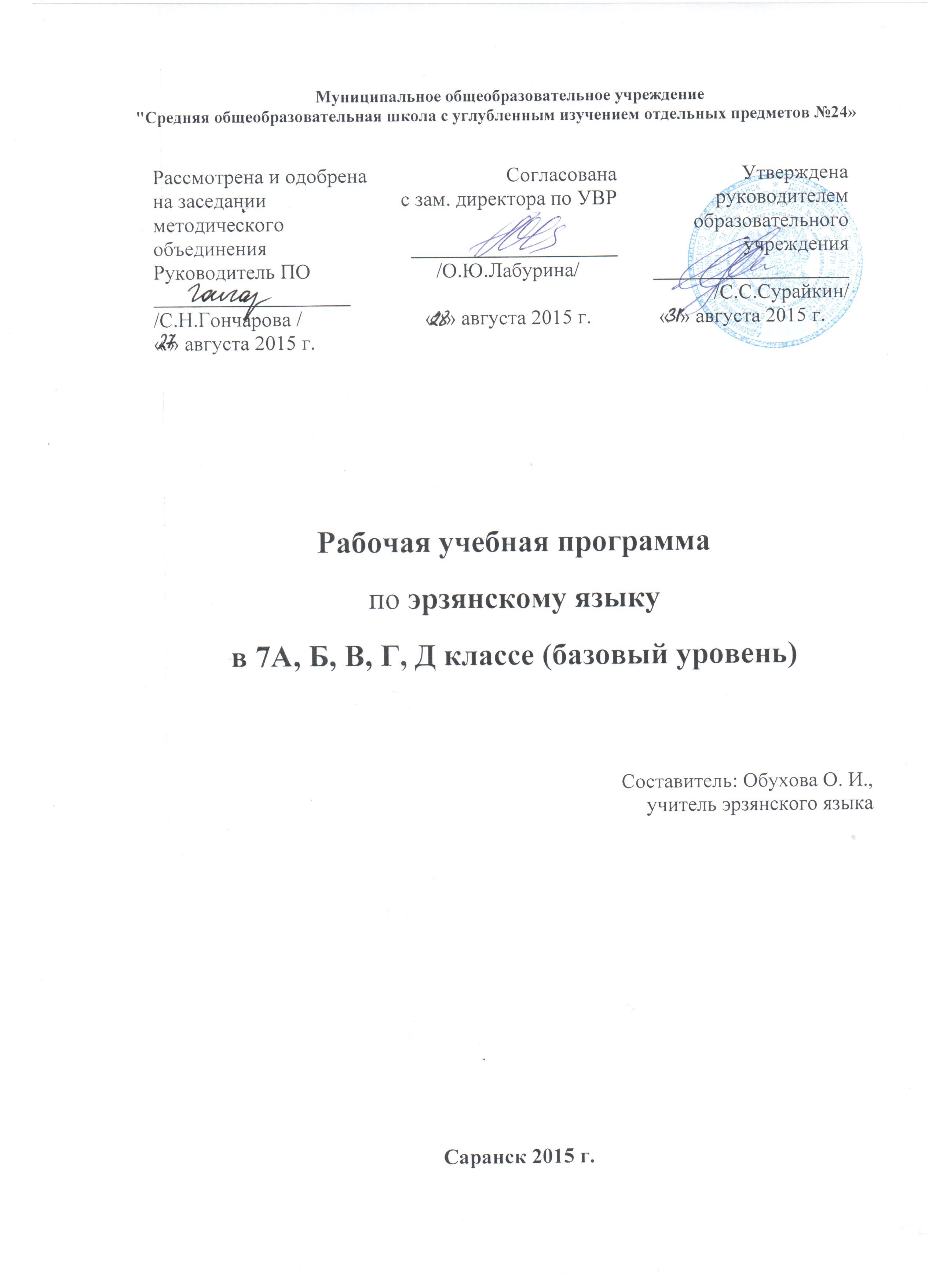 Пояснительная записка.Рабочая учебная программа по эрзянскому языку для 7 классов составлена на основе  Федерального закона Российской Федерации от 29.12.2012  №ФЗ-273  «Об  образовании в Российской Федерации», Федерального Государственного образовательного стандарта основного общего образования (утвержден Приказом Министерства образования и науки РФ № 1897 от 17.12.2010 г.) (Фундаментальное ядро содержания общего образования, Требования к результатам основного общего образования, основные идеи и положения программы развития и формирования универсальных учебных действий для общего образования), примерных программ начального общего образования (письмо Минобрнауки России от 07.07.2005 г.) и по программе по изучению эрзянского языка в школах с русским или смешанным по национальному составу контингентом обучающихся (шестой год обучения – 7 класс). Рекомендовано Министерством образования Республики Мордовия. Саранск 2009 г. Программа подготовлена на кафедре филологического образования Мордовского республиканского института образования. Авторы – составители: Кочеваткина О.В, Ивлюшкина Н.И,. Рецензенты: Рузанкин Н.И, Дёгтева М.Т.Рабочая учебная программа по эрзянскому языку содержит следующие разделы:• пояснительную записку, в которой определяются цель и задачи обучения эрзянскому языку в 5 классе, общую характеристику учебного предмета, описывается место учебного предмета в учебном  плане, личностные, метапредметные и предметные результаты освоения учебного предмета;• содержание учебного предмета, включающее перечень основного изучаемого материала, распределенного по содержательным разделам с указанием количества часов на изучение соответствующего материала;• тематическое планирование с описанием видов учебной деятельности обучающихся 7-ых классов и указанием количества часов на изучение соответствующего материала;• учебно-методическое и материально-техническое оснащение учебного процесса;- планируемые результаты освоения учебного предмета, описанные на уровне конкретных предметных действий, которыми должен овладеть обучающийся в итоге освоения программы учебного предмета.;- список источников.Цели и задачи обучения.Целью преподавания мордовских (мокшанского, эрзянского) языков в общеобразовательных учреждениях Республики Мордовия  с полиэтническим контингентом учащихся является  воспитание и развитие качеств  личности, отвечающих требованиям школьного образования, задачам  построения  демократического  гражданского общества на основе толерантности, диалога   культур и уважения многонационального, поликультурного состава  российского общества. Изучение эрзянского  языка в 7 классе (шестой  год обучения)  направлено на достижение цели развития  коммуникативной компетенции в совокупности ее составляющих:- речевой, - языковой - социокультурной- компенсаторной -учебно-познавательной.Речевая компетенция – развитие коммуникативных умений в четырех основных видах речевой деятельности (говорении, аудировании, чтении, письме).Языковая компетенция – овладение новыми языковыми средствами(фонетическими, орфографическими, лексическими, грамматическими) в соответствии с темами, сферами и ситуациями общения, отобранными для среднего школьного возраста; освоение знаний о языковых явлениях изучаемого языка, разных способах выражения мысли в родном и изучаемом языках. Социокультурная компетенция – приобщение учащихся к культуре, традициям мордовского народа.Компенсаторная компетенция – развитие умений выходить из положения в условиях дефицита языковых средств при получении и передаче информации.Учебно-познавательная компетенция – дальнейшее развитие общих испециальных учебных умений; ознакомление с доступными учащимся способами и приемами самостоятельного изучения языков и культур, в том числе с использованием новых информационных технологий.Для детей-инвалидов и детей с ограниченными возможностями предусмотрена индивидуальная работа на уроке.Характеристика этапов обучения.Фонетика и орфография.Вводно – фонетический курс. Учащиеся должны научиться:-чётко произносить и различать на слух все звуки и основные звукосочетания эрзянского языка;-произносить мягко мягкие согласные;-оглушать согласные в конце слога, слова;-не смягчать согласные перед гласными переднего ряда и , э.-правильно писать и выговаривать о.Учащиеся должны знать основные буквосочетания и звуко – буквенные соответствия; владеть основными правилами эрзянской орфографии.Лексическая сторона речи.Учащиеся должны:-овладеть продуктивным лексическим минимумом, который охватывает примерно 100 лексических единиц (с учетом словарного минимума начального звена обучения);-знать и владеть некоторыми словообразовательными средствами – суффиксацией (образование новых слов при помощи суффиксов).МорфологияИзучение имени существительного:-лексическое значение;-одущевленные и неодущевленные;-собственные и нарицательные;-падежи;-склонение;-число;-образование существительных с уменшительно-ласкательными суффиксами –ине/-ыне.Изучение имени прилагательного:-лексическое значение;-разряды (качественные и относительные);-образование прилагательных с уменшительно-ласкательными суффиксами –ине/ -ыне;-образование прилагательных от существительных при помощи суффиксов –в,й (качественных), -нь (относительных).Изучение послелогов:-значение послелогов;-использование послелогов в словосочетаниях и предложениях.Изучение глагола:-время (настоящее, прошедшее, будущее);-лицо (первое, второе, третье);-число (единственное, множественное);-образование неопределенной формы глагола при помощи суффиксов –мс, ма/-мо/-ме;-вид (однократный, многократный).Синтаксис.Словосочетание:-«прилагательное +существительное»;-«глагол +существительное».Простое предложение.Основные типы эрзянского простого предложения, отражающего структурный минимум:-предложения с простым глагольным сказуемым;-предложения с составным глагольным сказуемым;-предложения  с простым именным сказуемым;Коммуникативные типы предложения:-утвердительные;-вопросительные;-отрицательные.Обучение диалогической речи.Учащиеся должны уметь:-утвердительно отвечать на вопрос, используя все основные типы простого предложения;-возражать, используя отрицательные предложения;-выражать предположение, используя вопросительные предложения без вопросительного слова.Монологическая речь.-описание иллюстрации, собственного рисунка.-краткое сообщение о себе и своей семье.Письмо.Учащиеся должны уметь:-письменно фиксировать усвоенный материал (слова, предложения), выполнять письменные задания, отвечать на заданные вопросы и т.д;-вести эрзянско-русский и русско - эрзянский словарик.-составлять письма по образцу.Место учебного предмета в базисном учебном плане     Согласно базисному учебному плану МОУ «СОШ №24» на изучение предмета «Эрзянский язык» во 7 классе отводится 2 учебных часа в неделю, всего 70 уроков. В классах с углубленным изучением отдельных предметов программа была уплотнена путем объединения аналогичных тем. На изучение предмета отводится 1 учебный час, всего 35 уроков. Формы контроля знанийФормы промежуточной аттестации: итоговый опрос.Результаты освоения учебного предмета.В 7 классе продолжается формирование универсальных учебных действий (УУД), обеспечивающих умение учиться. Самое главное на занятиях,  и по эрзянскому языку в том числе, способствовать   формированию основ учебной деятельности ребёнка — системы учебных и познавательных мотивов, умения принимать, сохранять, реализовывать учебные цели, планировать, контролировать и оценивать учебные действия и их результат.
В состав основных видов УУД входят 4 блока: 1) личностный, 2) регулятивный, 3) познавательный, 4) коммуникативный.Личностные универсальные учебные действия обеспечивают ценностно-смысловую ориентацию обучающихся (умение соотносить поступки и события с принятыми этическими принципами, знание моральных норм и умение выделить нравственный аспект поведения) и ориентацию в социальных ролях и межличностных отношениях. Действия в личностном самоопределении (описать любимое животное, выбрать понравившийся персонаж, задать вопрос одному из одноклассников). Действия смыслообразования (объяснить, для чего я изучаю эрзянский  язык, в какой ситуации мне пригодятся знания, Метапредметными результатами изучения курса «Мордовский язык» является формирование универсальных учебных действий (УУД).Регулятивные универсальные учебные действия обеспечивают обучающимся организацию своей учебной деятельности. Выпускник научится следующему:• целеполагание (определить цель урока с опорой на наглядность: иллюстрация, слайд,  и т.д.). • планирование (заполнить таблицу – план для составления рассказа, сказки и др.). • прогнозирование (предположить, какими знаниями и умениями ты будешь владеть после изучения этой темы). • контроль (самостоятельно проверить и оценить результаты своей работы по предложенной шкале). • коррекция (выполнить работу над ошибками). • оценка (сказать, чему я научился сегодня на уроке, что у меня получилось, а что требует дополнительного изучения). • саморегуляция (поучаствовать в различных конкурсах на уроке: лучший рассказчик, лучший журналист и др.; поработать в составе проектной группы).Познавательные универсальные учебные действияСамостоятельное выделение и формулирование познавательной цели («Как спросить по-эрзянски, например, который час?», «Как сравнивать предметы на эрзянском  языке?»).Поиск и выделение необходимой информации (выделить необходимую информацию при чтении и аудировании,  найти в информацию о традициях и обычаях мордвы и т.д.).Осознанное построение речевого высказывания (самостоятельно описать друга/подругу с опорой на графические символы, самостоятельно написать письмо другу с опорой на предложенный план).Выбор языковых средств в соответствии с ситуацией общения (окончить предложения, выбрав один из вариантов предложенной схемы). Рефлексия деятельности по овладению эрзянским  языком (обсудить пройденный на уроке материал: что нового я узнал, что делал на уроке, чему научился, что мне понравилось больше всего и т.д.).Коммуникативные универсальные учебные действий.К коммуникативным действиям относятся:Планирование учебного сотрудничества с учителем и сверстниками (определить цели, функции участников групповой работы, способы взаимодействия друг с другом и с учителем). Инициативное сотрудничество в поиске и сборе информации (самостоятельно найти материал во внешних источниках для оформления стенда, открытки, газеты и др.). Управление поведением партнера (контролировать партнера при составлении диалога; проверить и оценить работу соседа). Умение выражать свои мысли в соответствии с задачами и условиями коммуникации (составить монолог, разыграть диалог, написать письмо, заполнить анкету и т.д.). Предметные результаты	Владеть навыками работы с учебной книгой, словарями и другими информационными источниками, включая СМИ и ресурсы Интернета;владеть навыками различных видов чтения (изучающим, ознакомительным, просмотровым) и информационной переработки прочитанного материала;владеть различными видами аудирования (с полным пониманием, с пониманием основного содержания, с выборочным извлечением информации) и информационной переработки текстов различных функциональных разновидностей языка;адекватно понимать, интерпретировать и комментировать тексты различных функционально-смысловых типов речи (повествование, описание, рассуждение) и функциональных разновидностей языка;участвовать в диалогическом и полилогическом общении, создавать устные монологические высказывания разной коммуникативной направленности в зависимости от целей, сферы и ситуации общения с соблюдением норм современного русского литературного языка и речевого этикета;создавать и редактировать письменные тексты разных стилей и жанров с соблюдением норм современного русского литературного языка и речевого этикета;анализировать текст с точки зрения его темы, цели, основной мысли, основной и дополнительной информации, принадлежности к функционально-смысловому типу речи и функциональной разновидности языка;использовать знание алфавита при поиске информации;различать значимые и незначимые единицы языка;проводить фонетический и орфоэпический анализ слова;классифицировать и группировать звуки речи по заданным признакам, слова по заданным параметрам их звукового состава;членить слова на слоги и правильно их переносить;Содержание программы.Кизэнь каникуладо ледстнемат. Воспоминания о летних каникулах (1 час). Повторение.Школань вечкевикс предмет, кружокт. Любимые школьные предметы, кружки. (2 часа)Тонавтыцянь профессиядо кортнема. Вечкевикс тонавтыцям. Разговор о профессии  учителя. Любимый учитель. (1 час)Покш эрямов анокстамось. Подготовка к взрослой жизни. (1 час)Ловномань вечкемась. Любовь к чтению. (1 час)Шумбрачинь ванстомась. Забота о здоровье. (1 час)Кортнемат вадря ды берянь койтнеде. Разговор о хороших и плохих привычках. (2 часа)Спортось – шумбрачинтень юр. Спорт – залог здоровья. (1 час)Авань мазычись произведениясо ды картинасо. Женская красота в художественных произведениях и на картинах. (2 часа)Содавикс ученойтне-фольклористнэ. Известные ученые-фольклористы. (1 час)Валмеревкс. Ловомкат . Пословицы. Считалки. (1 час)Содамоёвкст. Ловомкат. Загадки. Считалки. (1час)Вишка морынеть. Частушки. (1 час)Кудоютконь тевтне. Домашние дела. (1 час)Содавикс художниктне. Известные художниктне. (2 часа)Эрзянь келень мазычись  Красота Эрзянского языка (2 часа)Мордовиянь пертьпельксэнь мазычись. Красота природы Мордовия. (1 час)Путешествия эрзянь ды мокшонь содавикс художниктнень картинаст коряс. Путешествия по картинам известных мордовских художников. (1 час)Содавикс морыцятне. Известные певцы. (2 часа)Мордовиянь символтнэ (герб, гимн, флаг). Символы Мордовии (2 часа)Российской государствань раськетнень марто эрзятнень ды мокшотнень малавгадомань тёжа иетне. 1000-летие единения мордовского народа с народами Российского государства. (2 часа)Саранск ошонь мазый таркатне. Достопримичательности Мордовии. (1 час)Тиринь масторось мазый ды келей. Бескрайние просторы Родины. (1 час)Московось – Россиянь прявт ош. Москва – Столица России. (1 час)Мордовиянь пертьпельксэнть сюпавчзэ ды сонзэ ванстомась Богатство природы Мордовии и ее охрана. (1 час)Ютазенть мельс ледстямось. Повторение пройденного материала (2 часа)Тематическое планированиеКалендарно-тематическое планированиеуроков эрзянского языка в 7 классеПланируемые результаты освоения учебного предмета эрзянский язык  в 7 классе.В результате изучения  языка ученик должензнать/понимать:– основные значения изученных лексических единиц (слов, словосочетаний);– особенности структуры  предложений изучаемого языка; интонацию различных коммуникативных типов предложений;– признаки изученных ( существительных, прилагательных, глаголов, послелогов)– основные нормы речевого этикета – роль владения  языками в современном мире; особенностиобраза жизни, быта, культуры   мордовского народа.уметь:говорение– начинать, вести/поддерживать и заканчивать беседу в стандартных ситуацияхобщения, соблюдая нормы речевого этикета, при необходимости переспрашивая,уточняя;– расспрашивать собеседника и отвечать на его вопросы, высказывая своемнение, просьбу, отвечать на предложение согласием/отказом, опираясь наизученную тематику и усвоенный лексико-грамматический материал;– рассказывать о себе, своей семье, друзьях, своих интересах и планах набудущее, сообщать краткие сведения о своем городе/селе,– делать краткие сообщения, описывать события/явления (в рамках изученныхтем), передавать основное содержание, основную мысль прочитанного илиуслышанного, выражать свое отношение к прочитанному/услышанному, давать оценкуаудирование– понимать основное содержание кратких, несложных текстов  и выделять значимую информацию;– понимать основное содержание небольших текстов, относящихсяк разным коммуникативным типам речи (сообщение,  описание, рассказ); уметь определятьтему текста, выделять главные факты, опуская второстепенные.чтение– ориентироваться в  тексте; прогнозировать его содержание по названию;– читать небольшие  тексты разных жанров с пониманием основногосодержания (определять тему, основную мысль; выделять главные факты, опускаявторостепенные; устанавливать логическую последовательность основных фактовтекста);– читать несложные  тексты разных стилей с точнымпониманием, используя различные приемы смысловой переработки текста(языковую догадку, анализ, выборочный перевод), оценивать полученнуюинформацию, выражать свое мнение;– читать текст с выборочным пониманием нужной  информации;письменная речь– писать поздравления, личные письма с опорой на образец – расспрашиватьадресата о его жизни и делах, сообщать то же о себе, выражать благодарность, просьбу.Учащиеся в результате изучения эрзянского языка ( начиная со 2 класса в начальной школе) должны научиться использовать приобретенные знания и умения в практической деятельности и повседневной жизни:– для  взаимопонимания в процессе устного и письменного общения с носителями эрзянского  языка, установления в доступных пределах межличностных и межкультурных контактов;– создания целостной картины  поликультурного мира, осознанияместа и роли родного языка и изучаемого  языка в этом мире;– приобщения к ценностям  культуры  другого народа.Данной рабочей программой предусматриваются преимущественно практические занятия в форме  групповой, парной или индивидуальной форм организации учебной деятельности учащихся. При этом акцент делается на парную и групповую формы организации занятий. Предполагается выполнение проектных занятий в конце работы над темой, а также выполнение мини-проектов.Учебно-методическое обеспечение предмета эрзянский язык во 7  классе  школ с русским или смешанным по национальному составу контингентом обучающихся.           В 2014г. издано учебное пособие «Эрзянский язык», автора С.Ю. Дмитриевой, О.В.Кочеваткиной, Л.Ф.Ломакиной утверждённый Министерством образования РМ. Учебное пособие предполагает постепенное вхождение ребёнка в мир эрзянского языка и мордовской национальной культуры.        В качестве дополнения при проведении занятий по эрзянскому языку служат издания Голенкова Н.Б. «Уроки мокшанского, эрзянского» для первого года обучения.            Дополнительный материал к урокам можно также подобрать в учебниках Н.В.Зиновьева, Т.И.Зиновьевой: «Тештине» («Звёздочка») - 1992г., «Цёковне» («Соловей») - 1993, «Чивалдо» («Солнечный свет») - 1995г., «Горниповне» («Бубенчик») - 1996г., изданных Мордовским книжным издательством. Словари  и справочная  литература1 Эрзянь-рузонь валкс. Под редакцией Б.А. Серебренникова.2 Русско- эрзянский  словарь. Щемерова В.С.3 Дружинин Н.П. Школьной орфографической словарь.4 Ширманкина Р.С. Фразеологиянь валкс.5 Инжеватов В.К.  Топонимичекий словарь Мордовской АССР.6 Энциклопедия «Мордовия» (в 2-х томах) на эрзянском языке.7 Энциклопедия «Мордовия» (в 2-х томах) на русском языке.8 Голенков Н.Б. Уроки мокшанского, эрзянского.9 Серия учебных книг «Мой край» для младшего школьного возраста:       Арсентьев Н.М. «Здравствуй, Мордовия!»       Арсентьев Н.М. «Саранск – столица  Мордовии».        Махаев В. «Храмы Мордовии».        Мокшин Н.Ф. «Мы – мордва»        Ручин А.Б. «Природа родного края».        Н.С.Осянина «Десять путешествий       скульптора Эрьзи».Интернет-ресурсы:http://standart.edu.ru [Сайт Федерального Государственного образовательного стандарта];http://school-collection.edu.ru [Единая коллекция цифровых образовательных ресурсов];http://pedsovet.su [Сайт сообщества взаимопомощи учителей];http://festival.1september.ru [Фестиваль педагогических идей «Открытый урок»];http://bibliofond.ru [Электронная библиотека «Библиофонд»];http://www.examen.ru [Сайт «Экзамен.ru»];http://nsportal.ru  [Портал проекта для одаренных детей «Алые паруса»];http://videouroki.net [Портал «Видеоуроки в сети Интернет»];www.pedakademy.ru [Сайт «Педагогическая академия»];http://metodsovet.su [Методический портал учителя «Методсовет»];www.rusolymp.ru [Сайт Всероссийской олимпиады школьников по предметам];http://www.mioo.ru   [ Сайт Московского института открытого образования];http://indigo-mir.ru [Сайт Центра дистанционного творчества];http://www.pandia.ru [Портал «Энциклопедия знаний»];http://pedsovet.org [Всероссийский интернет-педсовет];http://www.drofa.ru [Сайт издательства «Дрофа»];http://www.fipi.ru [Сайт Федерального института педагогических измерений];http://easyen.ru [Современный учительский портал];http://www.openclass.ru [Сетевое образовательное сообщество «Открытый класс»];http://wiki.iteach.ru  [Сайт кампании «Интел»];http://www.schoolpress.ru [Портал «Школьная пресса»];http://window.edu.ru [Единое окно доступа к образовательным ресурсам];http://www.moluch.ru [Сайт журнала «Молодой ученый»];http://www.e-osnova.ru/journal/23 [Сайт журнала «Основа профессионального роста»];http://www.k-yroky.ru/load/125 [Сайт для учителей и учащихся «К уроку.Ru].№ п\пНаименование тем Максимальная нагрузка учащегося, часы№ п\пНаименование тем Максимальная нагрузка учащегося, часы1Кизэнь каникуладо ледстнемат. Воспоминания о летних каникулах1 ч2Школань вечкевикс предмет, кружокт. Любимые школьные предметы, кружки.2ч3Тонавтыцянь профессиядо кортнема. Вечкевикс тонавтыцям. Разговор о профессии  учителя. Любимый учитель1ч4Покш эрямов анокстамось. Подготовка к взрослой жизни.1ч5Ловномань вечкемась. Любовь к чтению.1ч6Шумбрачинь ванстомась. Забота о здоровье.1 ч7Кортнемат вадря ды берянь койтнеде. Разговор о хороших и плохих привычках.2 ч8Спортось – шумбрачинтень юр. Спорт – залог здоровья.1 ч9Авань мазычись произведениясо ды картинасо. Женская красота в художественных произведениях и на картинах.2 ч10Содавикс ученойтне-фольклористнэ. Известные ученые-фольклористы.1ч11Валмеревкс. Ловомкат . Пословицы. Считалки.1ч12Содамоёвкст. Ловомкат. Загадки. Считалки1 ч13Вишка морынеть. Частушки.1 ч14Кудоютконь тевтне. Домашние дела.1 ч15Содавикс художниктне. Известные художники.2 ч16Эрзянь келень мазычись  Красота Эрзянского языка2ч17Мордовиянь пертьпельксэнь мазычись. Красота природы Мордовия.1 ч18Путешествия эрзянь ды мокшонь содавикс художниктнень картинаст коряс. Путешествия по картинам известных мордовских художников.1 ч19Содавикс морыцятне. Известные певцы.2 ч20Мордовиянь символтнэ (герб, гимн, флаг). Символы Мордовии2 ч21Российской государствань раськетнень марто эрзятнень ды мокшотнень малавгадомань тёжа иетне. 1000-летие единения мордовского народа с народами Российского государства.2 ч22Саранск ошонь мазый таркатне. Достопримичательности Мордовии.1 ч23Тиринь масторось мазый ды келей. Бескрайние просторы Родины.1 ч24Московось – Россиянь прявт ош. Москва – Столица России. 1 ч25Мордовиянь пертьпельксэнть сюпавчзэ ды сонзэ ванстомась Богатство природы Мордовии и ее охрана.1 ч26Ютазенть мельс ледстямось. Повторение пройденного материала2 чИтого35№ТемаВид занятияВид самостоятельнойработыКол-во часовДатапланир.Датафактич.1Кизэнь каникуладо ледстнемат. Воспоминания о летних каникулахПовторение12Школань вечкевикс предмет, кружокт. Любимые школьные предметы, кружки.Объяснение нового материалаГрамматическое задание к упражнению23Тонавтыцянь профессиядо кортнема. Вечкевикс тонавтыцям. Разговор о профессии  учителя. Любимый учитель.Работа с новыми синт. конструкциямиЧтение и перевод текста, составление кроссворда14Покш эрямов анокстамось. Подготовка к взрослой жизни.Ввод нового лексического материалаРабота с текстом, грамматическое задание15Ловномань вечкемась. Любовь к чтению.Объяснение нового материалаРабота со словарями, упражнения с грамматическими заданиями.16Шумбрачинь ванстомась. Забота о здоровье.Повторение. Объяснение нового материала.Чтение и перевод, работа с текстом.17Кортнемат вадря ды берянь койтнеде. Разговор о хороших и плохих привычках.Объяснение нового материала.Составляем предложения по образцу.28Спортось – шумбрачинтень юр. Спорт – залог здоровья.Презентация19Авань мазычись произведениясо ды картинасо. Женская красота в художественных произведениях и на картинах.Объяснение нового материалаЧтение и перевод210Содавикс ученойтне-фольклористнэ. Известные ученые-фольклористы.Урок чтенияЧтение и перевод111Валмеревкс. Ловомкат . Пословицы. Считалки.Объяснение нового материала.Работа с фольклорными текстами.112Содамоёвкст. Ловомкат. Загадки. Считалки.ПовторениеРабота с фольклорными текстами113Вишка морынеть. Частушки.Повторение.Рассказ по картинке.114Кудоютконь тевтне. Домашние дела.Практическое занятие.Тестовая работа.115Содавикс художниктне. Известные художники.Презентация.Проект216Эрзянь келень мазычись.  Красота эрзянского языкаПовторение.Чтение и перевод текста.217Мордовиянь пертьпельксэнь мазычись. Красота природы Мордовия.Активизация речевых умений и навыковСоставляем рассказ по плану.118Путешествия эрзянь ды мокшонь содавикс художниктнень картинаст коряс. Путешествия по картинам известных мордовских художников.Презентация.Работа с текстами.119Содавикс морыцятне. Известные певцы.Активизация речевых умений и навыковПроекты.220Мордовиянь символтнэ (герб, гимн, флаг). Символы МордовииПрезентацияПроекты.221Российской государствань раськетнень марто эрзятнень ды мокшотнень малавгадомань тёжа иетне. 1000-летие единения мордовского народа с народами Российского государства.Урок -мероприятиеДоклады, сообщения222Саранск ошонь мазый таркатне. Достопримичательности Мордовии.Практическое занятие123Тиринь масторось мазый ды келей. Бескрайние просторы Родины.Активизация речевых умений и навыковЧтение и перевод124Московось – Россиянь прявт ош. Москва – Столица России.Урок чтения.Чтение и пересказ.125Мордовиянь пертьпельксэнть сюпавчзэ ды сонзэ ванстомась Богатство природы Мордовии и ее охрана.Объяснение нового материалаОтветы на вопросы.126Ютазенть мельс ледстямось. Повторение пройденного материалаПрактическое занятие, опрос.Грамматическое задание к тексту.2Итого35